ENROLMENT FORM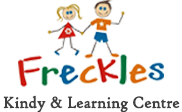 PLEASE FILL OUT ALL SHADED AREAS AS THESE ARE REQUIRED FIELDS.  PLEASE DO NOT USE TERMS SUCH AS “NOT APPLICABLE”, “N/A”, OR “AS ABOVE”Customer Reference No (CRN) – Parent___  ___  ___     ___  ___  ___     ___  ___ ___ ___Parent’s Name that refers to CRN above_________________________________________CRN - Child___  ___  ___     ___  ___  ___     ___  ___ ___ ___Without this information, your child’s enrolment CAN NOT be processed.Child’s SurnameChild’s Given NameDate of BirthGenderAddress (Street No)(Street Name)(Street Name)SuburbPostcodeChild’s Country of BirthLanguage Spoken at HomeLanguage Spoken at HomeAboriginal or Torres Strait Islander descent?Aboriginal or Torres Strait Islander descent?Aboriginal or Torres Strait Islander descent?    Yes      No     (Please tick)    Yes      No     (Please tick)    Yes      No     (Please tick)    Yes      No     (Please tick)    Yes      No     (Please tick)    Yes      No     (Please tick)    Yes      No     (Please tick)Parent / Guardian informationParent / Guardian informationParent / Guardian informationParent / Guardian informationParent / Guardian informationParent / Guardian informationParent / Guardian informationParent / Guardian informationParent / Guardian informationParent / Guardian informationParent / Guardian information1st Parent/Guardian Surname1st Parent/Guardian Given Name1st Parent/Guardian Given Name1st Parent/Guardian Given NameAddress (Street No.)(Street Name)SuburbPostcodePhone (H)MobileMobileOccupationWorkplaceWorkplaceWork Address (Street No)(Street Name)SuburbPostcodePhone (W)County of Birth1st Parent/Guardian Date of Birth1st Parent/Guardian Date of Birth1st Parent/Guardian Date of Birth2nd Parent/Guardian Surname2nd Parent/Guardian Given Name2nd Parent/Guardian Given Name2nd Parent/Guardian Given NameAddress (Street No.)(Street Name)SuburbPostcodePostcodePhone (H)MobileMobileOccupationWorkplaceWorkplaceWork Address (Street No)(Street Name)SuburbPostcodePhone (W)Phone (W)County of Birth2nd Parent/Guardian Date of Birth2nd Parent/Guardian Date of Birth2nd Parent/Guardian Date of BirthWhat is your main reason for using the Centre?What is your main reason for using the Centre?New Parents Start DateFamily Email AddressDays of Care RequiredDays of Care RequiredDays of Care RequiredDays of Care RequiredDays of Care RequiredCircle the days of care you require for your child. Please note, these days are not guaranteed.Circle the days of care you require for your child. Please note, these days are not guaranteed.Circle the days of care you require for your child. Please note, these days are not guaranteed.Circle the days of care you require for your child. Please note, these days are not guaranteed.Circle the days of care you require for your child. Please note, these days are not guaranteed.MondayTuesdayWednesdayThursdayFridayPeople authorised to collect your child People authorised to collect your child People authorised to collect your child People authorised to collect your child People authorised to collect your child People authorised to collect your child People authorised to collect your child People authorised to collect your child People authorised to collect your child People authorised to collect your child This list may be added to or changed throughout the year.  Please note:Your child will not be allowed to leave with any person not on this list.The people on this list may be required to produce photo identification such as a driver’s licence.People on this list must be aged 16 years and older, and must live in surrounding areas for immediate pick up if required.This list may be added to or changed throughout the year.  Please note:Your child will not be allowed to leave with any person not on this list.The people on this list may be required to produce photo identification such as a driver’s licence.People on this list must be aged 16 years and older, and must live in surrounding areas for immediate pick up if required.This list may be added to or changed throughout the year.  Please note:Your child will not be allowed to leave with any person not on this list.The people on this list may be required to produce photo identification such as a driver’s licence.People on this list must be aged 16 years and older, and must live in surrounding areas for immediate pick up if required.This list may be added to or changed throughout the year.  Please note:Your child will not be allowed to leave with any person not on this list.The people on this list may be required to produce photo identification such as a driver’s licence.People on this list must be aged 16 years and older, and must live in surrounding areas for immediate pick up if required.This list may be added to or changed throughout the year.  Please note:Your child will not be allowed to leave with any person not on this list.The people on this list may be required to produce photo identification such as a driver’s licence.People on this list must be aged 16 years and older, and must live in surrounding areas for immediate pick up if required.This list may be added to or changed throughout the year.  Please note:Your child will not be allowed to leave with any person not on this list.The people on this list may be required to produce photo identification such as a driver’s licence.People on this list must be aged 16 years and older, and must live in surrounding areas for immediate pick up if required.This list may be added to or changed throughout the year.  Please note:Your child will not be allowed to leave with any person not on this list.The people on this list may be required to produce photo identification such as a driver’s licence.People on this list must be aged 16 years and older, and must live in surrounding areas for immediate pick up if required.This list may be added to or changed throughout the year.  Please note:Your child will not be allowed to leave with any person not on this list.The people on this list may be required to produce photo identification such as a driver’s licence.People on this list must be aged 16 years and older, and must live in surrounding areas for immediate pick up if required.This list may be added to or changed throughout the year.  Please note:Your child will not be allowed to leave with any person not on this list.The people on this list may be required to produce photo identification such as a driver’s licence.People on this list must be aged 16 years and older, and must live in surrounding areas for immediate pick up if required.This list may be added to or changed throughout the year.  Please note:Your child will not be allowed to leave with any person not on this list.The people on this list may be required to produce photo identification such as a driver’s licence.People on this list must be aged 16 years and older, and must live in surrounding areas for immediate pick up if required.Authorised Contact OneAuthorised Contact OneAuthorised Contact OneAuthorised Contact OneAuthorised Contact OneAuthorised Contact TwoAuthorised Contact TwoAuthorised Contact TwoAuthorised Contact TwoAuthorised Contact TwoNameNameAddressAddressPhone (H)(W)Phone (H)(W)MobileMobileRelationship to your childRelationship to your childRelationship to your childRelationship to your childAuthorised Contact ThreeAuthorised Contact ThreeAuthorised Contact ThreeAuthorised Contact ThreeAuthorised Contact ThreeAuthorised Contact FourAuthorised Contact FourAuthorised Contact FourAuthorised Contact FourAuthorised Contact FourNameNameAddressAddressPhone (H)(W)Phone (H)(W)MobileMobileRelationship to your childRelationship to your childRelationship to your childRelationship to your childEmergency Contacts – must be other than parents or guardiansEmergency Contacts – must be other than parents or guardiansEmergency Contacts – must be other than parents or guardiansEmergency Contacts – must be other than parents or guardiansEmergency Contacts – must be other than parents or guardiansEmergency Contacts – must be other than parents or guardiansEmergency Contacts – must be other than parents or guardiansEmergency Contacts – must be other than parents or guardiansEmergency Contacts – must be other than parents or guardiansEmergency Contacts – must be other than parents or guardiansThere may be times when your child has an accident, injury, trauma or illness and the parents or guardians cannot be contacted or are unable to collect your child due to other commitments.  To deal with these situations, the centre must be able to notify one of the following people who are authorised and available to collect and care for your child.An emergency contact is an acknowledged person who, with the parents/guardian’s authorisation, is allowed to give permission for the following:Authorise the taking of your child outside the service by a staff member of the service;Consent to the medical treatment of your child, including Emergency Transport (Ambulance Service);Request or permit the administration of medication to your child;Collect your child if necessary.There may be times when your child has an accident, injury, trauma or illness and the parents or guardians cannot be contacted or are unable to collect your child due to other commitments.  To deal with these situations, the centre must be able to notify one of the following people who are authorised and available to collect and care for your child.An emergency contact is an acknowledged person who, with the parents/guardian’s authorisation, is allowed to give permission for the following:Authorise the taking of your child outside the service by a staff member of the service;Consent to the medical treatment of your child, including Emergency Transport (Ambulance Service);Request or permit the administration of medication to your child;Collect your child if necessary.There may be times when your child has an accident, injury, trauma or illness and the parents or guardians cannot be contacted or are unable to collect your child due to other commitments.  To deal with these situations, the centre must be able to notify one of the following people who are authorised and available to collect and care for your child.An emergency contact is an acknowledged person who, with the parents/guardian’s authorisation, is allowed to give permission for the following:Authorise the taking of your child outside the service by a staff member of the service;Consent to the medical treatment of your child, including Emergency Transport (Ambulance Service);Request or permit the administration of medication to your child;Collect your child if necessary.There may be times when your child has an accident, injury, trauma or illness and the parents or guardians cannot be contacted or are unable to collect your child due to other commitments.  To deal with these situations, the centre must be able to notify one of the following people who are authorised and available to collect and care for your child.An emergency contact is an acknowledged person who, with the parents/guardian’s authorisation, is allowed to give permission for the following:Authorise the taking of your child outside the service by a staff member of the service;Consent to the medical treatment of your child, including Emergency Transport (Ambulance Service);Request or permit the administration of medication to your child;Collect your child if necessary.There may be times when your child has an accident, injury, trauma or illness and the parents or guardians cannot be contacted or are unable to collect your child due to other commitments.  To deal with these situations, the centre must be able to notify one of the following people who are authorised and available to collect and care for your child.An emergency contact is an acknowledged person who, with the parents/guardian’s authorisation, is allowed to give permission for the following:Authorise the taking of your child outside the service by a staff member of the service;Consent to the medical treatment of your child, including Emergency Transport (Ambulance Service);Request or permit the administration of medication to your child;Collect your child if necessary.There may be times when your child has an accident, injury, trauma or illness and the parents or guardians cannot be contacted or are unable to collect your child due to other commitments.  To deal with these situations, the centre must be able to notify one of the following people who are authorised and available to collect and care for your child.An emergency contact is an acknowledged person who, with the parents/guardian’s authorisation, is allowed to give permission for the following:Authorise the taking of your child outside the service by a staff member of the service;Consent to the medical treatment of your child, including Emergency Transport (Ambulance Service);Request or permit the administration of medication to your child;Collect your child if necessary.There may be times when your child has an accident, injury, trauma or illness and the parents or guardians cannot be contacted or are unable to collect your child due to other commitments.  To deal with these situations, the centre must be able to notify one of the following people who are authorised and available to collect and care for your child.An emergency contact is an acknowledged person who, with the parents/guardian’s authorisation, is allowed to give permission for the following:Authorise the taking of your child outside the service by a staff member of the service;Consent to the medical treatment of your child, including Emergency Transport (Ambulance Service);Request or permit the administration of medication to your child;Collect your child if necessary.There may be times when your child has an accident, injury, trauma or illness and the parents or guardians cannot be contacted or are unable to collect your child due to other commitments.  To deal with these situations, the centre must be able to notify one of the following people who are authorised and available to collect and care for your child.An emergency contact is an acknowledged person who, with the parents/guardian’s authorisation, is allowed to give permission for the following:Authorise the taking of your child outside the service by a staff member of the service;Consent to the medical treatment of your child, including Emergency Transport (Ambulance Service);Request or permit the administration of medication to your child;Collect your child if necessary.There may be times when your child has an accident, injury, trauma or illness and the parents or guardians cannot be contacted or are unable to collect your child due to other commitments.  To deal with these situations, the centre must be able to notify one of the following people who are authorised and available to collect and care for your child.An emergency contact is an acknowledged person who, with the parents/guardian’s authorisation, is allowed to give permission for the following:Authorise the taking of your child outside the service by a staff member of the service;Consent to the medical treatment of your child, including Emergency Transport (Ambulance Service);Request or permit the administration of medication to your child;Collect your child if necessary.There may be times when your child has an accident, injury, trauma or illness and the parents or guardians cannot be contacted or are unable to collect your child due to other commitments.  To deal with these situations, the centre must be able to notify one of the following people who are authorised and available to collect and care for your child.An emergency contact is an acknowledged person who, with the parents/guardian’s authorisation, is allowed to give permission for the following:Authorise the taking of your child outside the service by a staff member of the service;Consent to the medical treatment of your child, including Emergency Transport (Ambulance Service);Request or permit the administration of medication to your child;Collect your child if necessary.Emergency Contact OneEmergency Contact OneEmergency Contact OneEmergency Contact OneEmergency Contact OneEmergency Contact TwoEmergency Contact TwoEmergency Contact TwoEmergency Contact TwoEmergency Contact TwoNameNameAddressAddressPhone (H)(W)Phone (H)(W)MobileMobileRelationship to your childRelationship to your childRelationship to your childRelationship to your childCourt Orders Relating To Your ChildCourt Orders Relating To Your ChildCourt Orders Relating To Your ChildCourt Orders Relating To Your ChildCourt Orders Relating To Your ChildCourt Orders Relating To Your ChildCourt Orders Relating To Your ChildCourt Orders Relating To Your ChildCourt Orders Relating To Your ChildCourt Orders Relating To Your ChildCourt Orders Relating To Your ChildCourt Orders Relating To Your ChildAre there any court orders relating to the powers and responsibilities of the parents in relation to your child and access to your child?Are there any court orders relating to the powers and responsibilities of the parents in relation to your child and access to your child?Are there any court orders relating to the powers and responsibilities of the parents in relation to your child and access to your child?Are there any court orders relating to the powers and responsibilities of the parents in relation to your child and access to your child?Are there any court orders relating to the powers and responsibilities of the parents in relation to your child and access to your child?Are there any court orders relating to the powers and responsibilities of the parents in relation to your child and access to your child?Are there any court orders relating to the powers and responsibilities of the parents in relation to your child and access to your child?Are there any court orders relating to the powers and responsibilities of the parents in relation to your child and access to your child?Are there any court orders relating to the powers and responsibilities of the parents in relation to your child and access to your child?    Yes      No     (Please tick)    Yes      No     (Please tick)    Yes      No     (Please tick)If No – go to Child’s Medical and Health Information.If Yes – please complete the following:If No – go to Child’s Medical and Health Information.If Yes – please complete the following:If No – go to Child’s Medical and Health Information.If Yes – please complete the following:If No – go to Child’s Medical and Health Information.If Yes – please complete the following:If No – go to Child’s Medical and Health Information.If Yes – please complete the following:If No – go to Child’s Medical and Health Information.If Yes – please complete the following:If No – go to Child’s Medical and Health Information.If Yes – please complete the following:If No – go to Child’s Medical and Health Information.If Yes – please complete the following:If No – go to Child’s Medical and Health Information.If Yes – please complete the following:If No – go to Child’s Medical and Health Information.If Yes – please complete the following:If No – go to Child’s Medical and Health Information.If Yes – please complete the following:If No – go to Child’s Medical and Health Information.If Yes – please complete the following:Details of the person to whom the order relatesDetails of the person to whom the order relatesDetails of the person to whom the order relatesDetails of the person to whom the order relatesDetails of the person to whom the order relatesDetails of the person to whom the order relatesDetails of the person to whom the order relatesDetails of the person to whom the order relatesDetails of the person to whom the order relatesDetails of the person to whom the order relatesDetails of the person to whom the order relatesDetails of the person to whom the order relatesNameNameAddressAddressPhone (H)(W)Phone (H)(W)MobileMobileRelationship to your childRelationship to your childRelationship to your childRelationship to your childRelationship to your childPlease bring the original court order/s for Educators to see and copy to attach to this enrolment form.If these orders:Change the powers of a parent/guardian to:In an emergency, authorise the taking of your child outside the service by a staff member of the service;Consent to the medical treatment of your child;Request or permit the administration of medication to your child;Collect your child; and / orGive these powers to someone else.Please describe these changes and provide the contact details of any person given these powers.Please bring the original court order/s for Educators to see and copy to attach to this enrolment form.If these orders:Change the powers of a parent/guardian to:In an emergency, authorise the taking of your child outside the service by a staff member of the service;Consent to the medical treatment of your child;Request or permit the administration of medication to your child;Collect your child; and / orGive these powers to someone else.Please describe these changes and provide the contact details of any person given these powers.Please bring the original court order/s for Educators to see and copy to attach to this enrolment form.If these orders:Change the powers of a parent/guardian to:In an emergency, authorise the taking of your child outside the service by a staff member of the service;Consent to the medical treatment of your child;Request or permit the administration of medication to your child;Collect your child; and / orGive these powers to someone else.Please describe these changes and provide the contact details of any person given these powers.Please bring the original court order/s for Educators to see and copy to attach to this enrolment form.If these orders:Change the powers of a parent/guardian to:In an emergency, authorise the taking of your child outside the service by a staff member of the service;Consent to the medical treatment of your child;Request or permit the administration of medication to your child;Collect your child; and / orGive these powers to someone else.Please describe these changes and provide the contact details of any person given these powers.Please bring the original court order/s for Educators to see and copy to attach to this enrolment form.If these orders:Change the powers of a parent/guardian to:In an emergency, authorise the taking of your child outside the service by a staff member of the service;Consent to the medical treatment of your child;Request or permit the administration of medication to your child;Collect your child; and / orGive these powers to someone else.Please describe these changes and provide the contact details of any person given these powers.Please bring the original court order/s for Educators to see and copy to attach to this enrolment form.If these orders:Change the powers of a parent/guardian to:In an emergency, authorise the taking of your child outside the service by a staff member of the service;Consent to the medical treatment of your child;Request or permit the administration of medication to your child;Collect your child; and / orGive these powers to someone else.Please describe these changes and provide the contact details of any person given these powers.Please bring the original court order/s for Educators to see and copy to attach to this enrolment form.If these orders:Change the powers of a parent/guardian to:In an emergency, authorise the taking of your child outside the service by a staff member of the service;Consent to the medical treatment of your child;Request or permit the administration of medication to your child;Collect your child; and / orGive these powers to someone else.Please describe these changes and provide the contact details of any person given these powers.Please bring the original court order/s for Educators to see and copy to attach to this enrolment form.If these orders:Change the powers of a parent/guardian to:In an emergency, authorise the taking of your child outside the service by a staff member of the service;Consent to the medical treatment of your child;Request or permit the administration of medication to your child;Collect your child; and / orGive these powers to someone else.Please describe these changes and provide the contact details of any person given these powers.Please bring the original court order/s for Educators to see and copy to attach to this enrolment form.If these orders:Change the powers of a parent/guardian to:In an emergency, authorise the taking of your child outside the service by a staff member of the service;Consent to the medical treatment of your child;Request or permit the administration of medication to your child;Collect your child; and / orGive these powers to someone else.Please describe these changes and provide the contact details of any person given these powers.Please bring the original court order/s for Educators to see and copy to attach to this enrolment form.If these orders:Change the powers of a parent/guardian to:In an emergency, authorise the taking of your child outside the service by a staff member of the service;Consent to the medical treatment of your child;Request or permit the administration of medication to your child;Collect your child; and / orGive these powers to someone else.Please describe these changes and provide the contact details of any person given these powers.Please bring the original court order/s for Educators to see and copy to attach to this enrolment form.If these orders:Change the powers of a parent/guardian to:In an emergency, authorise the taking of your child outside the service by a staff member of the service;Consent to the medical treatment of your child;Request or permit the administration of medication to your child;Collect your child; and / orGive these powers to someone else.Please describe these changes and provide the contact details of any person given these powers.Please bring the original court order/s for Educators to see and copy to attach to this enrolment form.If these orders:Change the powers of a parent/guardian to:In an emergency, authorise the taking of your child outside the service by a staff member of the service;Consent to the medical treatment of your child;Request or permit the administration of medication to your child;Collect your child; and / orGive these powers to someone else.Please describe these changes and provide the contact details of any person given these powers.Child’s Medical and Health InformationChild’s Medical and Health InformationChild’s Medical and Health InformationChild’s Medical and Health InformationChild’s Medical and Health InformationChild’s Medical and Health InformationChild’s Medical and Health InformationChild’s Medical and Health InformationChild’s Medical and Health InformationDoctor’s NamePhoneAddress (Street No.)(Street Name)SuburbPostcodeChild’s Medicare NoPrivate Health NoDoes your child have any dietary restrictions?Does your child have any dietary restrictions?Does your child have any dietary restrictions?Does your child have any dietary restrictions?Does your child have any dietary restrictions?Does your child have any dietary restrictions?    Yes      No     (Please tick)    Yes      No     (Please tick)    Yes      No     (Please tick)If yes, what restrictions apply?If yes, what restrictions apply?If yes, what restrictions apply?If yes, what restrictions apply?If yes, what restrictions apply?If yes, what restrictions apply?If yes, what restrictions apply?If yes, what restrictions apply?If yes, what restrictions apply?Does your child have any allergies/sensitivities? If yes, a copy of the management or care plan is to be attached.Does your child have any allergies/sensitivities? If yes, a copy of the management or care plan is to be attached.Does your child have any allergies/sensitivities? If yes, a copy of the management or care plan is to be attached.Does your child have any allergies/sensitivities? If yes, a copy of the management or care plan is to be attached.Does your child have any allergies/sensitivities? If yes, a copy of the management or care plan is to be attached.Does your child have any allergies/sensitivities? If yes, a copy of the management or care plan is to be attached.    Yes      No     (Please tick)    Yes      No     (Please tick)    Yes      No     (Please tick)Does your child have any medical conditions  (epilepsy, diabetes, anaphylaxis, asthma, etc)? If yes, a copy of the management or care plan is to be attached.Does your child have any medical conditions  (epilepsy, diabetes, anaphylaxis, asthma, etc)? If yes, a copy of the management or care plan is to be attached.Does your child have any medical conditions  (epilepsy, diabetes, anaphylaxis, asthma, etc)? If yes, a copy of the management or care plan is to be attached.Does your child have any medical conditions  (epilepsy, diabetes, anaphylaxis, asthma, etc)? If yes, a copy of the management or care plan is to be attached.Does your child have any medical conditions  (epilepsy, diabetes, anaphylaxis, asthma, etc)? If yes, a copy of the management or care plan is to be attached.Does your child have any medical conditions  (epilepsy, diabetes, anaphylaxis, asthma, etc)? If yes, a copy of the management or care plan is to be attached.    Yes      No     (Please tick)    Yes      No     (Please tick)    Yes      No     (Please tick)Does your child have any additional support requirements? If yes, a copy of the management or care plan is to be attached.Does your child have any additional support requirements? If yes, a copy of the management or care plan is to be attached.Does your child have any additional support requirements? If yes, a copy of the management or care plan is to be attached.Does your child have any additional support requirements? If yes, a copy of the management or care plan is to be attached.Does your child have any additional support requirements? If yes, a copy of the management or care plan is to be attached.Does your child have any additional support requirements? If yes, a copy of the management or care plan is to be attached.    Yes      No     (Please tick)    Yes      No     (Please tick)    Yes      No     (Please tick)Is there anything else that the centre should know about your child (eg. excessive fears, fear of loud noises, etc)? Is there anything else that the centre should know about your child (eg. excessive fears, fear of loud noises, etc)? Is there anything else that the centre should know about your child (eg. excessive fears, fear of loud noises, etc)? Is there anything else that the centre should know about your child (eg. excessive fears, fear of loud noises, etc)? Is there anything else that the centre should know about your child (eg. excessive fears, fear of loud noises, etc)? Is there anything else that the centre should know about your child (eg. excessive fears, fear of loud noises, etc)?     Yes      No     (Please tick)    Yes      No     (Please tick)    Yes      No     (Please tick)Child’s Immunisation RecordChild’s Immunisation RecordChild’s Immunisation RecordChild’s Immunisation RecordChild’s Immunisation RecordHas your child been immunised? Has your child been immunised? Has your child been immunised?     Yes      No     (Please tick)    Yes      No     (Please tick)If Yes, please provide the details by:Attaching a copy of the immunisation record from the Child Health Record Book.	OrAttaching a copy of the immunisation record print out from the National Immunisation Register, or contact your local Council or your local Medicare Office – Ph: If Yes, please provide the details by:Attaching a copy of the immunisation record from the Child Health Record Book.	OrAttaching a copy of the immunisation record print out from the National Immunisation Register, or contact your local Council or your local Medicare Office – Ph: If Yes, please provide the details by:Attaching a copy of the immunisation record from the Child Health Record Book.	OrAttaching a copy of the immunisation record print out from the National Immunisation Register, or contact your local Council or your local Medicare Office – Ph: If Yes, please provide the details by:Attaching a copy of the immunisation record from the Child Health Record Book.	OrAttaching a copy of the immunisation record print out from the National Immunisation Register, or contact your local Council or your local Medicare Office – Ph: If Yes, please provide the details by:Attaching a copy of the immunisation record from the Child Health Record Book.	OrAttaching a copy of the immunisation record print out from the National Immunisation Register, or contact your local Council or your local Medicare Office – Ph: If No, please state the reasons why s/he is not immunised and/or alternative immunisation used and sign below.ReasonIf No, please state the reasons why s/he is not immunised and/or alternative immunisation used and sign below.ReasonIf No, please state the reasons why s/he is not immunised and/or alternative immunisation used and sign below.ReasonIf No, please state the reasons why s/he is not immunised and/or alternative immunisation used and sign below.ReasonIf No, please state the reasons why s/he is not immunised and/or alternative immunisation used and sign below.ReasonParent’s SignatureDateDate I (parent/Guardian) hereby acknowledge and agree that he/she may be exposed to infectious diseases such as whooping cough, measles (but not limited to), by way of undetected early infection of another child. I/We will remove my/our child from the Centre during any fear of an infectious period and will remain liable for the fees incurred during this time. I (parent/Guardian) hereby acknowledge and agree that he/she may be exposed to infectious diseases such as whooping cough, measles (but not limited to), by way of undetected early infection of another child. I/We will remove my/our child from the Centre during any fear of an infectious period and will remain liable for the fees incurred during this time. I (parent/Guardian) hereby acknowledge and agree that he/she may be exposed to infectious diseases such as whooping cough, measles (but not limited to), by way of undetected early infection of another child. I/We will remove my/our child from the Centre during any fear of an infectious period and will remain liable for the fees incurred during this time. I (parent/Guardian) hereby acknowledge and agree that he/she may be exposed to infectious diseases such as whooping cough, measles (but not limited to), by way of undetected early infection of another child. I/We will remove my/our child from the Centre during any fear of an infectious period and will remain liable for the fees incurred during this time. I (parent/Guardian) hereby acknowledge and agree that he/she may be exposed to infectious diseases such as whooping cough, measles (but not limited to), by way of undetected early infection of another child. I/We will remove my/our child from the Centre during any fear of an infectious period and will remain liable for the fees incurred during this time.Childcare SubsidyChildcare SubsidyChildcare SubsidyHave you applied for the Childcare Subsidy (CCS)? Have you applied for the Childcare Subsidy (CCS)?     Yes      No     (Please tick)Does your child attend another Childcare service? Does your child attend another Childcare service?     Yes      No     (Please tick)If Yes, how many hours of CCS are allocated to this other service?General ConsentGeneral ConsentGeneral ConsentGeneral ConsentPleaseTickPleaseTickPleaseInitialI give permission for staff to apply sunscreen.    Yes      No       Yes      No   I give permission for band aids to be applied to my child.    Yes      No       Yes      No   I give permission for my child to be photographed or videoed which may be used outside the centre for promotional purposes.    Yes      No      Yes      No  I give permission for my child to be photographed and for Educators to use my child’s photo to collate a portfolio    Yes      No      Yes      No  I give permission for my child to be photographed for the use of trainees and students.    Yes      No     Yes      No I understand my child may appear in another child’s group learning photos which may be sent home at the end of the year.    Yes      No      Yes      No  I am aware that staff keep developmental records (learning stories) on my child and that I can access records in accordance with Regulations.I am aware that staff keep developmental records (learning stories) on my child and that I can access records in accordance with Regulations.    Yes I am aware an emergent curriculum is displayed within each room at the centre.I am aware an emergent curriculum is displayed within each room at the centre.    Yes  I understand the policy document is available to read within each centre.I understand the policy document is available to read within each centre.    Yes  I have read the centre’s guidelines in the family information booklet and agree to abide by them.I have read the centre’s guidelines in the family information booklet and agree to abide by them.    Yes  I understand that if I require an extra booking, this will be determined by the availability at the centre and they will endeavour to meet the needs of my family. I understand that under these circumstances, I must give as much notice as possible, preferably two (2) weeks’ notice of changes to my regular bookings.I understand that if I require an extra booking, this will be determined by the availability at the centre and they will endeavour to meet the needs of my family. I understand that under these circumstances, I must give as much notice as possible, preferably two (2) weeks’ notice of changes to my regular bookings.    YesI agree to notify the centre if my child is absent from enrolled care before 8:30am. I agree to notify the centre if my child is absent from enrolled care before 8:30am.     Yes    Declaration and Consent to Emergency Medical TreatmentDeclaration and Consent to Emergency Medical TreatmentDeclaration and Consent to Emergency Medical TreatmentDeclaration and Consent to Emergency Medical TreatmentPlease TickPlease TickPleaseInitialI give permission for staff at Freckles Kindy to seek emergency medical, hospital, ambulance services and/or emergency transport for my child and agree to pay the costs.      Yes     Yes I agree to collect, or make arrangements for the collection of, my child referred to in this enrolment form if s/he becomes unwell or injured when at the centre.    Yes     Yes I agree to notify the centre in the event of my child having an infectious illness.    Yes     Yes I agree to notify the centre of any changes to the contact information of parents or emergency contacts to ensure my child’s record remains up to date and comply with State Government Legislation.    Yes     Yes I accept that Freckles Kindy has a duty of care in the event of attending the centre under the influence of alcohol or drugs and that an alternate person is required to collect and/or transport my child.    Yes     Yes I have attached the relevant action plans, medical management plans/risk minimisation plans.    Yes     Yes I agree to notify Freckles Kindy staff if my child is absent and to provide documentation required for the Childcare Subsidy (CCS) to be paid correctly, ie. medical certificate.    Yes     Yes Fees and ChargesFees and ChargesFees and ChargesFees and ChargesPlease TickPlease InitialI understand I must contact Centrelink to ensure I am registered for the Childcare Subsidy (CCS).I understand I must contact Centrelink to ensure I am registered for the Childcare Subsidy (CCS).    Yes I understand I must pay my part of the fee to be entitled to the Childcare Subsidy (CCS). I understand I must pay my part of the fee to be entitled to the Childcare Subsidy (CCS).     Yes I understand that normal fees are charged for Public Holidays and when my child is absent through illness, infectious disease or holiday.I understand that normal fees are charged for Public Holidays and when my child is absent through illness, infectious disease or holiday.    Yes I understand that if I am late to pick up my child at closing time, I will incur a fee of $5 per child per minute.I understand that if I am late to pick up my child at closing time, I will incur a fee of $5 per child per minute.    Yes I understand that late fees apply if my child is not collected by the centres closing time and that I am not entitled to Childcare Subsidy (CCS) for these fees.I understand that late fees apply if my child is not collected by the centres closing time and that I am not entitled to Childcare Subsidy (CCS) for these fees.    Yes I agree that information about any debt at the centre may be passed onto other operating children’s services.I agree that information about any debt at the centre may be passed onto other operating children’s services.    Yes I understand that two (2) week’s written notice must be given at Freckles Kindy when cancelling care and fees in lieu of two (2) weeks’ notice will be charged.I understand that two (2) week’s written notice must be given at Freckles Kindy when cancelling care and fees in lieu of two (2) weeks’ notice will be charged.    Yes I declare that the information in this enrolment form is true and correct and undertake to immediately inform the centre in the event of any change to this information.I declare that the information in this enrolment form is true and correct and undertake to immediately inform the centre in the event of any change to this information.    Yes I agree to pay my Childcare fees initially two (2) weeks in advance at the beginning of my child’s enrolment and subsequently. (I agree to maintain this two (2) weeks in advance throughout the duration of my child’s enrolment at Freckles Kindy).     Daily     Daily     Weekly     Weekly     Fortnightly     Fortnightly ConsentConsentConsentConsentI declare that the information provided on this enrolment form is current.I understand that all information regarding my child is confidential and will only be used for the care, education and assistance of my child.  I understand that I am able to access a copy of information pertaining to my child at any time.  I agree to pay my Childcare fees as outlined above.I declare that the information provided on this enrolment form is current.I understand that all information regarding my child is confidential and will only be used for the care, education and assistance of my child.  I understand that I am able to access a copy of information pertaining to my child at any time.  I agree to pay my Childcare fees as outlined above.I declare that the information provided on this enrolment form is current.I understand that all information regarding my child is confidential and will only be used for the care, education and assistance of my child.  I understand that I am able to access a copy of information pertaining to my child at any time.  I agree to pay my Childcare fees as outlined above.I declare that the information provided on this enrolment form is current.I understand that all information regarding my child is confidential and will only be used for the care, education and assistance of my child.  I understand that I am able to access a copy of information pertaining to my child at any time.  I agree to pay my Childcare fees as outlined above.1st Parent/Guardian SignatureDate2nd Parent/Guardian SignatureDateSupervisor’s SignatureDateOFFICE USE ONLYDate entered onto computerSigned byChild’s DevelopmentChild’s DevelopmentChild’s DevelopmentChild’s DevelopmentChild’s DevelopmentThis area will be detached from the enrolment form and placed with your child’s profile for Educators to use for information on your child while program planning.This area will be detached from the enrolment form and placed with your child’s profile for Educators to use for information on your child while program planning.This area will be detached from the enrolment form and placed with your child’s profile for Educators to use for information on your child while program planning.This area will be detached from the enrolment form and placed with your child’s profile for Educators to use for information on your child while program planning.This area will be detached from the enrolment form and placed with your child’s profile for Educators to use for information on your child while program planning.Child’s NameChild’s Preferred NameDate of BirthDays AttendingOther SiblingsPet’s Name (if relevant)Is your child used to spending time away from you?Is your child used to spending time away from you?Is your child used to spending time away from you?Is your child used to spending time away from you?    Yes      No  Have they regularly attended children’s groups?Have they regularly attended children’s groups?Have they regularly attended children’s groups?Have they regularly attended children’s groups?    Yes      No   How does your child settle when away from you?How does your child settle when away from you?How does your child settle when away from you?How does your child settle when away from you?How does your child settle when away from you?EatingEatingEatingEatingEatingDoes your child feed themselves with:    Fingers     Spoon    Fork    ForkDoes your child drink from a:    Cup           Trainer Cup    Bottle    BottleIs your child on formula or is your child breast fed?Name of formula (if appropriate)When does your child have a bottle?When does your child have a bottle?When does your child have a bottle?When does your child have a bottle?When does your child have a bottle?What would your child usually eat on an average day?What would your child usually eat on an average day?What would your child usually eat on an average day?What would your child usually eat on an average day?What would your child usually eat on an average day?Is there any food that your child should not eat for health, lifestyle or religious reasons?Is there any food that your child should not eat for health, lifestyle or religious reasons?Is there any food that your child should not eat for health, lifestyle or religious reasons?Is there any food that your child should not eat for health, lifestyle or religious reasons?Is there any food that your child should not eat for health, lifestyle or religious reasons?What signs/symptoms does your child have if an allergic reaction occurs?What signs/symptoms does your child have if an allergic reaction occurs?What signs/symptoms does your child have if an allergic reaction occurs?What signs/symptoms does your child have if an allergic reaction occurs?What signs/symptoms does your child have if an allergic reaction occurs?Are there any special feeding requirements?Are there any special feeding requirements?Are there any special feeding requirements?Are there any special feeding requirements?Are there any special feeding requirements?SleepingSleepingSleepingSleepingSleepingDoes your child sleep well at night?Does your child sleep well at night?Does your child sleep well at night?Does your child sleep well at night?    Yes      No   Does your child sleep during the day?Does your child sleep during the day?Does your child sleep during the day?Does your child sleep during the day?    Yes      No   Do you want your child to rest if they don’t have a sleep?Do you want your child to rest if they don’t have a sleep?Do you want your child to rest if they don’t have a sleep?Do you want your child to rest if they don’t have a sleep?    Yes      No   What is their day time sleep pattern, including any comfort routines or items?What is their day time sleep pattern, including any comfort routines or items?What is their day time sleep pattern, including any comfort routines or items?What is their day time sleep pattern, including any comfort routines or items?What is their day time sleep pattern, including any comfort routines or items?ToiletingToiletingToiletingToiletingToiletingIs your child?  In daytime nappies?      In process of toilet training?      In process of toilet training?      Independently toilet trained?    Does your child like sitting on?Does your child like sitting on?A potty?     Yes      No   A potty?     Yes      No   A toilet?      Yes      No   Does your child use any special word or sign for toilet?Does your child use any special word or sign for toilet?  Yes      No    If yes, what is this?What assistance and routines does your child require for toileting?What assistance and routines does your child require for toileting?What assistance and routines does your child require for toileting?What assistance and routines does your child require for toileting?What assistance and routines does your child require for toileting?LanguageLanguageLanguageDoes your child use gestures and sounds to communicate?Does your child use gestures and sounds to communicate?    Yes      No   Is your child using words to communicate?Is your child using words to communicate?    Yes      No   Is your child talking in more than three (3) word sentences?Is your child talking in more than three (3) word sentences?    Yes      No   Is your child talking in more than three (3) word sentences?Is your child talking in more than three (3) word sentences?    Yes      No   Do you speak another language other than English at home?Do you speak another language other than English at home?    Yes      No   If yes, what language do you speak at home?Have you any concerns about your child’s speech?Have you any concerns about your child’s speech?    Yes      No   If yes, what are your concerns?If yes, what are your concerns?If yes, what are your concerns?Is your child?Walking    Yes      No   Crawling    Yes      No   Sitting    Yes      No   Standing    Yes      No   Climbing    Yes      No   Falling Often    Yes      No   Will your child sit for?A Story    Yes      No   Mealtime    Yes      No   Singing    Yes      No   Does your child require any physical assistance or aides to walk, climb, sit, feed, communicate, and if so, what assistance does your child require?Does your child like?Song/Music    Yes      No       Yes      No   SwingsSwings    Yes      No   Getting Messy    Yes      No       Yes      No   Cars/TrucksCars/Trucks    Yes      No   Sandpits    Yes      No       Yes      No   PuzzlesPuzzles    Yes      No   Being Outside    Yes      No       Yes      No   Dress Up PlayDress Up Play    Yes      No   Art Activities    Yes      No       Yes      No   Water PlayWater Play    Yes      No   Construction Toys    Yes      No       Yes      No   Are there any Early Intervention Services involved with your child?Are there any Early Intervention Services involved with your child?Are there any Early Intervention Services involved with your child?Are there any Early Intervention Services involved with your child?Are there any Early Intervention Services involved with your child?Are there any Early Intervention Services involved with your child?    Yes      No   If yes, who are the agencies involved with your child/family?If yes, who are the agencies involved with your child/family?If yes, who are the agencies involved with your child/family?If yes, who are the agencies involved with your child/family?If yes, who are the agencies involved with your child/family?If yes, who are the agencies involved with your child/family?If yes, who are the agencies involved with your child/family?What support do they provide?What support do they provide?What support do they provide?What support do they provide?What support do they provide?What support do they provide?What support do they provide?  Physiotherapy      Physiotherapy      Physiotherapy      Occupational Therapy      Occupational Therapy      Speech Therapy      Speech Therapy      Other (please state)  Other (please state)  Other (please state)  Other (please state)  Other (please state)  Other (please state)  Other (please state)Is there anything else about your child that you would like us to know?Is there anything else about your child that you would like us to know?Is there anything else about your child that you would like us to know?Is there anything else about your child that you would like us to know?Is there anything else about your child that you would like us to know?Is there anything else about your child that you would like us to know?Is there anything else about your child that you would like us to know?Preferred Name:My Birthday is on: Cultural Identity:ALL ABOUT ME!Photo of me:To further assist the educators in your child’s room to know you and your child a little better we would like you to complete the following.Preferred Name:My Birthday is on: Cultural Identity:ALL ABOUT ME!Photo of me:What do you hope your child will achieve while at Freckles Kindy and Learning Centre?Preferred Name:My Birthday is on: Cultural Identity:ALL ABOUT ME!Photo of me:Who else belongs to your family? (Siblings, grandparents, aunts/uncles, etc.) Pets:When I grow up, I want to be:What aspirations (what do you hope for them) do you have for your child as/when they grow up?Our family holidays, celebrations/traditions include:Our family holidays, celebrations/traditions include:What else might we need to know that will help us with your child? My favourite things to do are:My favourite things to do are:Do you have any skills, hobbies, interests, traditions and culture you would like to share with children and educators?  